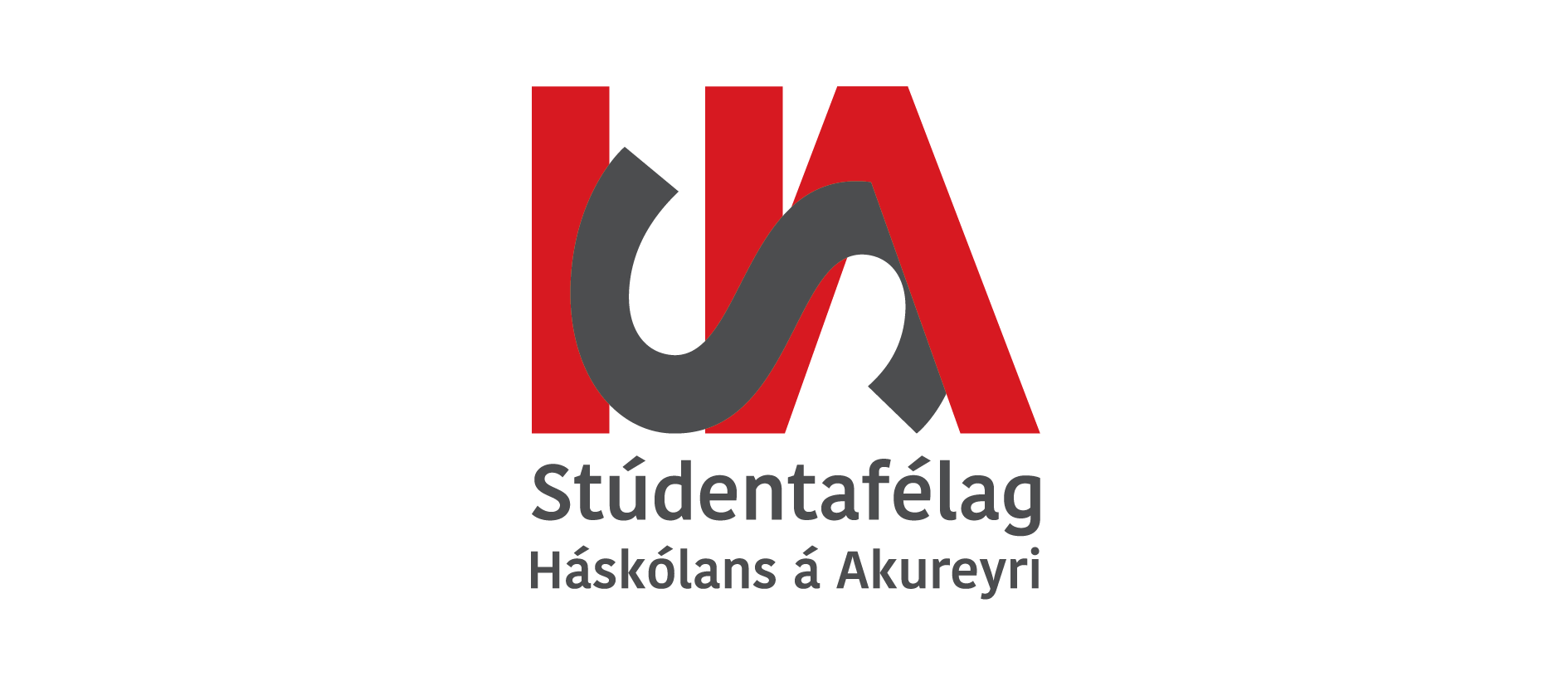 91. fundur Stúdentaráðs Mánudagur 8. ágúst 2022 kl. 16:30Fundaritari: Silja Rún FriðriksdóttirMættir: Sólveig Birna (formaður), Silja Rún (varaformaður), Hermann Biering (fjármálastjóri), Sóldís Diljá, Eydís, Guðrún Ósk, Hörður, Kristján, Aðalheiður, Kristján Bjarki, Hulda Dröfn, Berglind Vala, Alda Rut, Erla SalomeFundur settur 16:32Dagskrá 91. fundar StúdentaráðsHaustviðburðir SHA 2022Fjölskylduvænn viðburðurNýnemadagarSprellmótVinnufundurStarfsáætlanir og fjárhagsáætlanirÖnnur málUndanþágubeiðni v/fjárhagsáætlunFramtíðarstefna HAHaustviðburðir SHA 2022Fjölskylduvænn viðburðurAfmæli SHAFramkvæmdarstjórn var að fá hugmyndir frá Stúdentaráði á dagsetningu fyrir afmæli SHAFjölskyldubíó NýnemadagarFramkvæmdarstjórn tók stöðuna hjá aðildafélögum með nýnemadaga og var síðan hjálpast að við það að plana nýnemadagaSprellmótStúdentaráð beðið um að taka dagsetninguna fráVinnufundurPlanaður var vinnufundur og komið með uppástungur á dagsetningumStarfsáætlanir og fjárhagsáætlanirAllar starfsáætlanir og fjárhagsáætlanir eiga núna að vera komnar til framkvæmdarstjórnarÖnnur málUndanþágubeiðni v/fjárhagsáætlunUndanþágan kynnt og sent út nafnlaus atkvæðagreiðslaFramtíðarstefna HAHulda fór með nokkur orð og útskýrði fyrir okkurFundi slitið: 17:05